Nikolausturnier RV Engter e.V.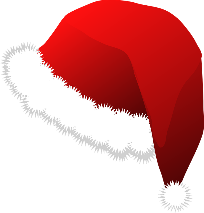 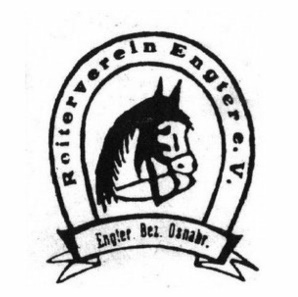 Samstag, den 09.12.2017ZeiteinteilungUhrzeitPrfg-Nr.PrüfungStartfolgeNennungenRichter8.00 Uhr2Dressurprüfung Kl. E (zu zweit) E5/2 ohne AusbinderK11Bo, BE8.45 Uhr3Dressurprüfung Kl. A (zu zweit) RA 1/2U11Bo, BE9.30 Uhr4Dressurprüfung Kl. L (einzeln) RL 2G5Bo, BE10.30 Uhr6Springprüfung Kl. EC16Bo, BE11.15 Uhr7Springprüfung Kl. AM10Bo, BE11.45 Uhr5SpringreiterwettbewerbQ7BE, Ko12.30 Uhr1Reiterwettbewerb (2 Abt.)Los12BE, Ko13.00 UhrMittagspause14.00 Uhr8Reiterwettbewerb – Schulpferde (2 Abt.)Los10BE, Ko14.30 Uhr9Führzügel-Wettbewerb (1 Abt.)Los8BE, Ko15.00 UhrVoltigiervorführung4715.30 UhrSteckenpferd-Quadrille (Bambini - Vorführung)1316.10 UhrPony-Quadrille816.30 UhrDie farbenfrohe Quadrille817.00 UhrNikolausanschl.Tombolaanschl.Nikolausparty